PresseinformationKOBOLD HausmesseGeballtes Wissen für den ProjekterfolgWuppertal, im September 2022. In Zeiten steigender Preise und einem hohen Inflationsniveau ist die Erfassung des wirtschaftlichen Projekterfolgs für Planungsbüros wichtiger denn je. Dazu veranstaltet die Wuppertaler KOBOLD Management Systeme GmbH am 20. Oktober von 10 bis 16:30 Uhr eine praxisorientierte Hausmesse. Hier erleben Architekt*innen und Ingenieur*innen modernes Projektmanagement und Projektcontrolling in Zeiten von Veränderung und digitaler Transformation.Die Veranstaltung bietet erprobte Lösungsansätze, automatisiertes Controlling und direkt umsetzbare Impulse, Diskussionen auf Augenhöhe sowie Zukunftstrends. Aufgezeigt wird auch wie Planer ihr Büro strategisch optimal aufstellen. Anwendende berichten aus der Praxis und zeigen auf, wie die Projektsoftware KOBOLD CONTROL ihren Alltag erleichtert. Vorträge über die Themen “Kalkulation und Rechnungsstellung”, “Digitales Baumängelmanagement / Bautagebuch” sowie “Projektcontrolling und Steuerung” erweitern das Wissen. Auch können die Teilnehmenden die All-in-One Projektsoftware KOBOLD CONTROL live erleben und mit Experten tiefer in die Software einsteigen. Darüber hinaus ist genügend Zeit zum Austausch und zum netzwerken.Interessierte können persönlich vor Ort teilnehmen oder online via Webmeeting. Der Preis beträgt 130 € zzgl. Mehrwertsteuer.Weitere Informationen siehe www.kbld.de/messe2022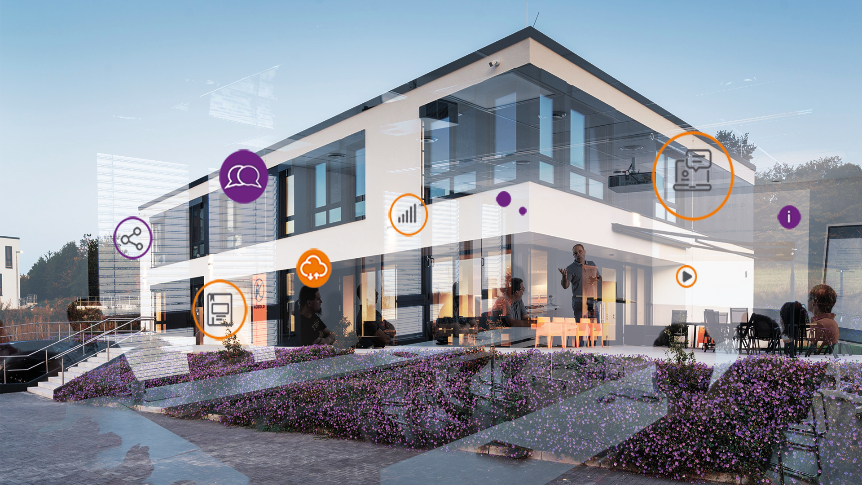 Dateiname:	KOBOLD MESSETAGUntertitel: 	KOBOLD Messetag - Geballtes Wissen für den ProjekterfolgQuelle:		KOBOLD Management Systeme GmbH, WuppertalÜber KOBOLD Management SystemeKobold wurde 1999 in Wuppertal mit drei Mitarbeitern gegründet. Bereits 1996 kam S-Control 2.6, damals noch unter der Firmierung Scholle & Partner, als Vorläufer zur heutigen Version auf den Markt. Hauptmerkmal dieser ersten Version der Controlling-Software war die Zeiterfassung mit der Erfassungsmöglichkeit von vollen Stunden auf die Projekte. Seither stehen die Produkte von KOBOLD Management Systeme aus den Bereichen Projektcontrolling, Unternehmenscontrolling und Honorarberechnung für bedienerfreundliche und wartungsarme Software. Heute betreut das Softwarehaus mit 19 Mitarbeitern über 24.000 Architekten und Ingenieure im gesamten Bundesgebiet und den angrenzenden Ländern. Die aktuelle Software KOBOLD CONTROL bietet ein umfassendes Projektmanagement, damit die Planer in der Lage sind, ihre Projekte optimal zu steuern, um die an die Projekte geknüpften wirtschaftlichen Ziele zu erreichen. So begleitet die Controllinglösung den Architekten und Ingenieur von der Akquise bis zur Fertigstellung des Projektes auf vielen Ebenen; sei es im Projektcontrolling, in der Honorarberechnung oder in der Dokumentenverwaltung. Natürlich bietet die Software auch Funktionen für das Kundenbeziehungsmanagement (CRM). Weitere Informationen:KOBOLD Management Systeme GmbHRoberto RonisUnterdörnen 10142283 WuppertalFon 0202 / 4 29 87-0 E-Mail: roberto.ronis@kbld.dePR-Agentur blödorn prHeike BlödornAlte Weingartener Str. 4476227 KarlsruheFon 0721 / 9 20 46 40E-Mail: bloedorn@bloedorn-pr.de